【學習目標】學員可以學習到如何透過識別不易被發現的瓶頸，藉由系統性的工具，創新商業模式，以達到最大效益此課程透過目前全世界最完整的創新手法-萃智(TRIZ)，創造嶄新的商業模式與解決問題技術【適合對象】課程適合企業主管、企業發展者、策略者、企業問題解決者【課程大綱】商業模式介紹  Introduction to Business Modeling發掘潛在挑戰與機會  Extraction of potential challenges and opportunities藉由理想性與資源創新輔佐現有商業模式Using Ideality and Resources to innovate existing business models識別價值衝突鏈建構關鍵因素Value-Conflict Mapping (VCM) to identify and structure critical contradictions進行關鍵因素排序與選擇Ranking and selection of critical contradictions in a business model討論解決商業模式衝突案例分享Discovering and solving contradictions in business models and practice註：全程英文授課, 必要時輔以重點中文說明/複習【課程效益】了解TRIZ如何透過系統性達到創新的挑戰學習透過商業模式藍圖將商業模式化學習識別商業模式中的關鍵瓶頸學習創新解決商業模式之常態學習技術與技能，達到獨立運作於工作職場中演練習題學習結訓證明【講師介紹】國際管理TRIZ大師- Valeri Souchkov (蘇聯裔荷蘭籍)1.現職ICG Training & Consulting國際TRIZ訓練中心創辦人，並任訓練中心主席建立 TRIZ、xTRIZ 工具，和 xTRIZ 架構於系統性創新流程培訓世界各地專業萃智(TRIZ)人才與擔任企業顧問成立與主持國際TRIZ訓練中心發表許多期刊與文獻關於TRIZ、創新、創意思考國際萃智TRIZ協會 TRIZ Association (MATRIZ) 研究與發展主席荷蘭知名大學-屯特大學 (University of Twente) 特聘講師/全球排名212專業於TRIZ相關課程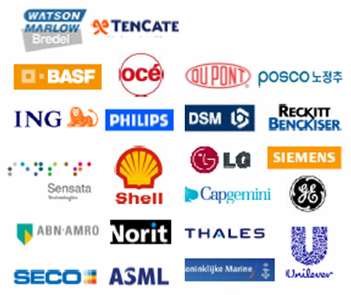 指導學生TRIZ研究論文2.學歷白俄羅斯國立信息技術無線電電子大學電子工程設計碩士2013 年榮獲國際萃智TRIZ協會頒證為 TRIZ Master (萃智大師)3.經歷曾輔導超過56個許多知名企業於創新解決問題與新產品開發相關專案POSCO(浦項鋼鐵)、Unilever(聯合利華公司)、ING (安泰投信)、Philips (飛利浦照明)、SHELL (殼牌)、SECO (山高)、ASML(艾司摩爾)、LG集團(樂喜金星集團)、DSM(帝斯曼)...等。培訓超過 5,000位萃智(TRIZ)專業人才，遍布全世界60多個國家影片觀賞- Valeri V. Souchkov TRIZ 基本介紹影片4.著作總共有75篇著作；其中67篇為萃智創新(TRIZ)相關著作書籍：2本 課程教材：4本國際會議與期刊：38篇白皮書：24篇【證書】結訓證書。全程參與本課程16小時實體課程，由本會發給【結訓證書】【報名】1.E-mail：請上網下載報名表，填妥後e-mail至service@ssi.org.tw，或至學會網站報名ttp://www.ssi.org.tw2.線上報名：http://www.ssi.org.tw     聯絡資訊:03-5723200【付款方式】～報名表～會員編號：          填寫完畢請傳真至本學會FAX：(03)572-3210 或e-mail至service@ssi.org.tw【注意事項】本會保留修訂課程、中斷課程及未達最低開課人數時取消課程之權利。因學員個人因素，上課前7天後即不得退費，但得轉讓、轉課、或保留。上課前7天以上申請退費，退費時扣除手續費10%。若退費因素為學會課程取消或延課因素，學會負擔退費之手續費。學會保留因故調整課程時間，並通知已報名學員知悉。費用含教材講義茶水、現場午餐，不含認證考試費用。「*」項目請務必填寫，以利行前通知，或聯絡臨注意事項。需報帳者，請務必填寫「公司抬頭」及「統一編號」欄，以利開立收據。團報時每人仍需填一份資料，並加註團報聯絡人聯絡資料。主題：系統化商業模式創新講師：Valeri Souchkov時間：2015/12/1，12/3〈二/四〉，9:00-18:00，16小時地點：中華系統性創新學會 訓練教室 新竹市光復路二段350號5樓ATM轉帳銀行：兆豐國際商業銀行 竹科新安分行 總行代號 017 帳號：020-09-10136-1　      戶名：中華系統性創新學會即期支票抬頭：中華系統性創新學會（劃線並禁止背書轉讓）   請寄至：『 30071新竹市光復路二段352號6樓(清華資訊大樓) 中華系統性創新學會 啟』2015/12/1，12/3〈二/四〉系統化商業模式創新2015/12/1，12/3〈二/四〉系統化商業模式創新2015/12/1，12/3〈二/四〉系統化商業模式創新2015/12/1，12/3〈二/四〉系統化商業模式創新2015/12/1，12/3〈二/四〉系統化商業模式創新2015/12/1，12/3〈二/四〉系統化商業模式創新2015/12/1，12/3〈二/四〉系統化商業模式創新2015/12/1，12/3〈二/四〉系統化商業模式創新2015/12/1，12/3〈二/四〉系統化商業模式創新姓    名*性     別性     別性     別英文姓名*(考照者需要)身份證字號*(外籍人士請填護照號碼)出生年月日出生年月日出生年月日專業科系公司/單位*部門及職稱*部門及職稱*部門及職稱*E-MAIL*電   話*行動電話*行動電話*行動電話*地   址*學   歷□博士  □碩士  □大學  □專科  □其他    科系:____________□博士  □碩士  □大學  □專科  □其他    科系:____________□博士  □碩士  □大學  □專科  □其他    科系:____________□博士  □碩士  □大學  □專科  □其他    科系:____________□博士  □碩士  □大學  □專科  □其他    科系:____________□博士  □碩士  □大學  □專科  □其他    科系:____________□博士  □碩士  □大學  □專科  □其他    科系:____________□博士  □碩士  □大學  □專科  □其他    科系:____________團體報名聯絡人姓名：           電話：           E-mail：             聯絡人姓名：           電話：           E-mail：             聯絡人姓名：           電話：           E-mail：             聯絡人姓名：           電話：           E-mail：             聯絡人姓名：           電話：           E-mail：             聯絡人姓名：           電話：           E-mail：             聯絡人姓名：           電話：           E-mail：             聯絡人姓名：           電話：           E-mail：             訊息來源*□E-mail  □SME網站 □SSI網站 □104教育網 □udn教育網 □亞太教育網 □台灣教育網□電子報  □生活科技網  □朋友  □其他:________□E-mail  □SME網站 □SSI網站 □104教育網 □udn教育網 □亞太教育網 □台灣教育網□電子報  □生活科技網  □朋友  □其他:________□E-mail  □SME網站 □SSI網站 □104教育網 □udn教育網 □亞太教育網 □台灣教育網□電子報  □生活科技網  □朋友  □其他:________□E-mail  □SME網站 □SSI網站 □104教育網 □udn教育網 □亞太教育網 □台灣教育網□電子報  □生活科技網  □朋友  □其他:________□E-mail  □SME網站 □SSI網站 □104教育網 □udn教育網 □亞太教育網 □台灣教育網□電子報  □生活科技網  □朋友  □其他:________□E-mail  □SME網站 □SSI網站 □104教育網 □udn教育網 □亞太教育網 □台灣教育網□電子報  □生活科技網  □朋友  □其他:________□E-mail  □SME網站 □SSI網站 □104教育網 □udn教育網 □亞太教育網 □台灣教育網□電子報  □生活科技網  □朋友  □其他:________□E-mail  □SME網站 □SSI網站 □104教育網 □udn教育網 □亞太教育網 □台灣教育網□電子報  □生活科技網  □朋友  □其他:________報名費報名費9折優惠SSI會員兩週前完成繳費兩人以上同行9折優惠SSI會員兩週前完成繳費兩人以上同行9折優惠SSI會員兩週前完成繳費兩人以上同行8折優惠1.SSI會員且4週前完成報名繳費2.三人以上同行8折優惠1.SSI會員且4週前完成報名繳費2.三人以上同行8折優惠1.SSI會員且4週前完成報名繳費2.三人以上同行現場課程□$16,000□$16,000□$15,000□$15,000□$15,000□$14,000□$14,000□$14,000(Total)總計以上價格不含學員個人付款之郵電與相關匯款費用(Total)總計以上價格不含學員個人付款之郵電與相關匯款費用(Total)總計以上價格不含學員個人付款之郵電與相關匯款費用(Total)總計以上價格不含學員個人付款之郵電與相關匯款費用(Total)總計以上價格不含學員個人付款之郵電與相關匯款費用(Total)總計以上價格不含學員個人付款之郵電與相關匯款費用(Total)總計以上價格不含學員個人付款之郵電與相關匯款費用(Total)總計以上價格不含學員個人付款之郵電與相關匯款費用(Total)總計以上價格不含學員個人付款之郵電與相關匯款費用 發票抬頭： 發票抬頭： 發票抬頭： 發票抬頭：統一編號：統一編號：統一編號：統一編號：統一編號：